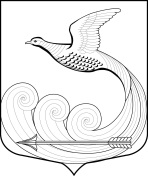 Местная администрациямуниципального образования Кипенское сельское поселениемуниципального образования Ломоносовского муниципального районаЛенинградской областиПОСТАНОВЛЕНИЕот  28.12.2021 г. №  809д. КипеньОб утверждении Порядка проведения оценкикачества финансового менеджмента бюджетамуниципальном образовании Кипенское сельскоепоселение муниципального образованияЛомоносовский муниципальный района Ленинградской областиВ соответствии приказом Минфина России № 194н, Минэкономразвития Российской Федерации № 701 от 29.12.2010 «Об утверждении Методических рекомендаций по разработке и реализации региональных и муниципальных программ повышения эффективности бюджетных расходов», Решение Совета депутатов муниципальном образовании Кипенское сельское поселение муниципального образования Ломоносовский муниципальный района Ленинградской области от 26.04.2018 №14 «Об утверждении Положения о бюджетном процессе» в целях повышения эффективности и качества управления средствами бюджета муниципального образования Кипенское сельское поселение муниципального образования Ломоносовский муниципальный района Ленинградской области ПОСТАНОВЛЯЮ:Утвердить Порядок проведения оценки качества финансового менеджмента бюджета муниципальном образовании Кипенское сельское поселение муниципального образования Ломоносовский муниципальный район Ленинградской области согласно приложению.Настоящее постановление подлежит опубликованию (обнародованию).Контроль за исполнением оставляю за собой.Глава МО Кипенское СП                                             М.В. Кюне       Приложение к ПостановлениюОт 28.12.2021г. № 809Порядок проведения оценки качества финансового менеджмента бюджета муниципального образования Кипенское сельское поселение муниципального образования Ломоносовский муниципальный район Ленинградской областиНастоящий Порядок определяет процедуру проведения оценки качества финансового менеджмента бюджета муниципального образования Кипенское сельское поселение муниципального образования Ломоносовский муниципальный район Ленинградской области.Оценка качества финансового менеджмента бюджета муниципального образования Кипенское сельское поселение муниципального образования Ломоносовский муниципальный район Ленинградской области осуществляется отделом бюджетного учета ежегодно за отчетный финансовый год в срок до 15 апреля года, следующего за отчетным периодом.Оценка качества финансового менеджмента ежегодно проводится по показателям, указанным в Приложении 2 к настоящему Порядку (далее – Перечень показателей).В целях проведения оценки качества финансового менеджмента выделяются следующие группы показателей:4.1. Показатели, оценивающие соблюдение установленных правил и регламентов;4.2. Показатели, оценивающие качество исполнения бюджета и финансовую дисциплину.Удельный вес каждой группы показателей определяется в соответствии с графой 3 Перечня показателей.Оценка качества финансового менеджмента осуществляется в баллах и рассчитывается по каждому показателю в следующем порядке:5.1. Значение (формула расчета) показателя качества определяется в соответствии с графой 2 Перечня показателей;5.2. На основании значения показателя качества в соответствии с графами 3 и 4 Перечня показателей определяются баллы.Определение сводной оценки качества финансового менеджмента осуществляется как отношение значений показателей оценки качества финансового менеджмента к максимальной оценке качества финансового менеджмента.Расчет показателей и оценок качества финансового менеджмента осуществляется отделом бюджетного учета и отчетности на основании информации, имеющейся в отделе бюджетного учета и отчетности, в срок до 1 апреля текущего финансового года.Отдел бюджетного учета может запрашивать у структурных подразделений и специалистов администрации муниципального образования Кипенское сельское поселение муниципального образования Ломоносовский муниципальный район Ленинградской области дополнительные сведения для проведения оценки качества финансового менеджмента.Расчет сводных оценок качества финансового менеджмента осуществляется отделом бюджетного учета в срок до 15 апреля.На основании сводной оценки качества финансового менеджмента, производимой отделом бюджетного учета, главному распорядителю бюджетных средств муниципального образования Кипенское сельское поселение муниципального образования Ломоносовский муниципальный район Ленинградской области присваивается степень качества финансового менеджмента в соответствии с Приложением 1 к настоящему Порядку.Чем выше значение показателя Vi, тем выше уровень качества финансового менеджмента. Максимальный уровень качества составляет 100 баллов.Приложение 1к порядку проведения оценки качества финансового менеджмента бюджета муниципальном образовании Кипенское сельское поселение муниципального образования Ломоносовский муниципальный район Ленинградской областиПриложение 2к порядку проведения оценки качества финансового менеджмента бюджета муниципальном образовании Кипенское сельское поселение муниципального образования Ломоносовский муниципальный район Ленинградской областиОТЧЕТо результатах проведения мониторинга качества финансового менеджмента, осуществляемого главными распорядителями средств бюджета муниципального образования Кипенское сельское поселение муниципального образования Ломоносовский муниципальный район Ленинградской области за 20__ годПоказателей, характеризующих качество финансового менеджмента бюджетаИнтервалы оценокСтепень качества управления финансовым менеджментомVi > 90I70 < Vi <= 90IIVi <= 70IIIГруппа показателей/Наименование показателейФормула расчета показателя, единицы измерения показателяУдельный вес /интерпретация значенийОценка показателя (балл)Оценка за 20__ год1234Показатели, оценивающие соблюдение установленных правил и регламентовПоказатели, оценивающие соблюдение установленных правил и регламентов40%20P1 – Доля своевременно представленных в отчетном году документов и материалов для составления проекта бюджета муниципального образования Кипенское сельское поселение муниципального образования Ломоносовский муниципальный район Ленинградской области на очередной финансовый год и плановый периодгде: Qt – количество документов и материалов, представленных в отдел по бюджетному учёту муниципального образования Кипенское сельское поселение муниципального образования Ломоносовский муниципальный район Ленинградской области для составления проекта бюджета на очередной финансовый год и плановый период без нарушения установленных планом-графиком сроков; Q – количество документов и материалов, которые должны быть представлены в отдел по бюджетному учёту муниципального образования Кипенское сельское поселение муниципального образования Ломоносовский муниципальный район Ленинградской области для составления проекта бюджета на очередной финансовый год и плановый периодP1=100%3P1 – Доля своевременно представленных в отчетном году документов и материалов для составления проекта бюджета муниципального образования Кипенское сельское поселение муниципального образования Ломоносовский муниципальный район Ленинградской области на очередной финансовый год и плановый периодгде: Qt – количество документов и материалов, представленных в отдел по бюджетному учёту муниципального образования Кипенское сельское поселение муниципального образования Ломоносовский муниципальный район Ленинградской области для составления проекта бюджета на очередной финансовый год и плановый период без нарушения установленных планом-графиком сроков; Q – количество документов и материалов, которые должны быть представлены в отдел по бюджетному учёту муниципального образования Кипенское сельское поселение муниципального образования Ломоносовский муниципальный район Ленинградской области для составления проекта бюджета на очередной финансовый год и плановый период75% <= P1 < 100%2P1 – Доля своевременно представленных в отчетном году документов и материалов для составления проекта бюджета муниципального образования Кипенское сельское поселение муниципального образования Ломоносовский муниципальный район Ленинградской области на очередной финансовый год и плановый периодгде: Qt – количество документов и материалов, представленных в отдел по бюджетному учёту муниципального образования Кипенское сельское поселение муниципального образования Ломоносовский муниципальный район Ленинградской области для составления проекта бюджета на очередной финансовый год и плановый период без нарушения установленных планом-графиком сроков; Q – количество документов и материалов, которые должны быть представлены в отдел по бюджетному учёту муниципального образования Кипенское сельское поселение муниципального образования Ломоносовский муниципальный район Ленинградской области для составления проекта бюджета на очередной финансовый год и плановый период50% <= P1 < 75%1P1 – Доля своевременно представленных в отчетном году документов и материалов для составления проекта бюджета муниципального образования Кипенское сельское поселение муниципального образования Ломоносовский муниципальный район Ленинградской области на очередной финансовый год и плановый периодгде: Qt – количество документов и материалов, представленных в отдел по бюджетному учёту муниципального образования Кипенское сельское поселение муниципального образования Ломоносовский муниципальный район Ленинградской области для составления проекта бюджета на очередной финансовый год и плановый период без нарушения установленных планом-графиком сроков; Q – количество документов и материалов, которые должны быть представлены в отдел по бюджетному учёту муниципального образования Кипенское сельское поселение муниципального образования Ломоносовский муниципальный район Ленинградской области для составления проекта бюджета на очередной финансовый год и плановый периодP1 < 50%0P2 – Наличие в отчетном периоде случаев несвоевременного представления ежемесячной и годовой отчетности об исполнении бюджетаP2 = Q, (раз)P2 = 05P2 – Наличие в отчетном периоде случаев несвоевременного представления ежемесячной и годовой отчетности об исполнении бюджетаP2 = Q, (раз)P2 > 00P3 – Доля форм годовой бюджетной отчетности, представленной в отчетном году без ошибокгде: Fwer – количество форм годовой бюджетной отчетности, представленной без ошибок; F – общее количество форм годовой бюджетной отчетности, которая должна быть представлена в соответствии с приказом Министерства финансов РФ от 28.12.2010 № 191н «Об утверждении инструкции о порядке составления и представления годовой, квартальной и месячной отчетности об исполнении бюджетов бюджетной системы РФ»P3 = 100%2P3 – Доля форм годовой бюджетной отчетности, представленной в отчетном году без ошибокгде: Fwer – количество форм годовой бюджетной отчетности, представленной без ошибок; F – общее количество форм годовой бюджетной отчетности, которая должна быть представлена в соответствии с приказом Министерства финансов РФ от 28.12.2010 № 191н «Об утверждении инструкции о порядке составления и представления годовой, квартальной и месячной отчетности об исполнении бюджетов бюджетной системы РФ»70% <= P3 < 100%1P3 – Доля форм годовой бюджетной отчетности, представленной в отчетном году без ошибокгде: Fwer – количество форм годовой бюджетной отчетности, представленной без ошибок; F – общее количество форм годовой бюджетной отчетности, которая должна быть представлена в соответствии с приказом Министерства финансов РФ от 28.12.2010 № 191н «Об утверждении инструкции о порядке составления и представления годовой, квартальной и месячной отчетности об исполнении бюджетов бюджетной системы РФ»P3 < 70%0P4 – Наличие в отчетном периоде случаев внесения изменений в муниципальные программы с нарушением установленных нормативным правовым актом сроковP4 = Q, (раз)где: Q – случаи внесения изменений в муниципальные программы с нарушением установленных нормативным правовым актом сроковP4<= 22P4 – Наличие в отчетном периоде случаев внесения изменений в муниципальные программы с нарушением установленных нормативным правовым актом сроковP4 = Q, (раз)где: Q – случаи внесения изменений в муниципальные программы с нарушением установленных нормативным правовым актом сроковP4 > 20P5 – Наличие в отчетном периоде случаев нарушений бюджетного законодательства, выявленных в ходе проведения контрольных мероприятий органами государственного (муниципального) финансового контроляP5 = Q, (шт.)где: Q – количество нарушений бюджетного законодательства, выявленных в ходе проведения контрольных мероприятий органами государственного (муниципального) финансового контроляP5 = 03P5 – Наличие в отчетном периоде случаев нарушений бюджетного законодательства, выявленных в ходе проведения контрольных мероприятий органами государственного (муниципального) финансового контроляP5 = Q, (шт.)где: Q – количество нарушений бюджетного законодательства, выявленных в ходе проведения контрольных мероприятий органами государственного (муниципального) финансового контроляP5 > 00P6 – Доля судебных решений, вступивших в отчетном году в законную силу, предусматривающих полное или частичное удовлетворение исковых требований о возмещении ущерба от незаконных действий (бездействия) администрации муниципального образования Кипенское сельское поселение муниципального образования Ломоносовский муниципальный район Ленинградской области (или его должностных лиц)P6 = Q, (шт.)где: Q – количество судебных решений, вступивших в законную силу в отчетном году и предусматривающих полное или частичное удовлетворение исковых требований о возмещении ущерба от незаконных действий (бездействия) администрации муниципального образования Кипенское сельское поселение муниципального образования Ломоносовский муниципальный район Ленинградской области или его должностных лицP6 = 03P6 – Доля судебных решений, вступивших в отчетном году в законную силу, предусматривающих полное или частичное удовлетворение исковых требований о возмещении ущерба от незаконных действий (бездействия) администрации муниципального образования Кипенское сельское поселение муниципального образования Ломоносовский муниципальный район Ленинградской области (или его должностных лиц)P6 = Q, (шт.)где: Q – количество судебных решений, вступивших в законную силу в отчетном году и предусматривающих полное или частичное удовлетворение исковых требований о возмещении ущерба от незаконных действий (бездействия) администрации муниципального образования Кипенское сельское поселение муниципального образования Ломоносовский муниципальный район Ленинградской области или его должностных лицP6> 00P13 – Доля нарушений своевременного представления в отчетном году информации для внесения изменения реквизитов администрации муниципального образования Кипенское сельское поселение муниципального образования Ломоносовский муниципальный район Ленинградской области и подведомственных учреждений в Сводный реестр участников бюджетного процесса, а также юридических лиц, не являющихся участниками бюджетного процессаP13 = 0%2P13 – Доля нарушений своевременного представления в отчетном году информации для внесения изменения реквизитов администрации муниципального образования Кипенское сельское поселение муниципального образования Ломоносовский муниципальный район Ленинградской области и подведомственных учреждений в Сводный реестр участников бюджетного процесса, а также юридических лиц, не являющихся участниками бюджетного процесса0% < P13 <= 100% 11P13 – Доля нарушений своевременного представления в отчетном году информации для внесения изменения реквизитов администрации муниципального образования Кипенское сельское поселение муниципального образования Ломоносовский муниципальный район Ленинградской области и подведомственных учреждений в Сводный реестр участников бюджетного процесса, а также юридических лиц, не являющихся участниками бюджетного процессаP13 > 100% 002. Показатели, оценивающие качество исполнения бюджета и финансовую дисциплину2. Показатели, оценивающие качество исполнения бюджета и финансовую дисциплину33%10P14 – Соотношение кассовых расходов и плановых объемов бюджетных ассигнований в отчетном годугде: Vcr — кассовые расходы в отчетном году (без учета безвозмездных поступлений) (тыс. рублей); Vpba — уточненный плановый объем бюджетных ассигнований (без учета безвозмездных поступлений) (тыс. рублей)P14 > 98%4P14 – Соотношение кассовых расходов и плановых объемов бюджетных ассигнований в отчетном годугде: Vcr — кассовые расходы в отчетном году (без учета безвозмездных поступлений) (тыс. рублей); Vpba — уточненный плановый объем бюджетных ассигнований (без учета безвозмездных поступлений) (тыс. рублей)92% <= P14 <= 98%3P14 – Соотношение кассовых расходов и плановых объемов бюджетных ассигнований в отчетном годугде: Vcr — кассовые расходы в отчетном году (без учета безвозмездных поступлений) (тыс. рублей); Vpba — уточненный плановый объем бюджетных ассигнований (без учета безвозмездных поступлений) (тыс. рублей)90% <= P14 < 92%2P14 – Соотношение кассовых расходов и плановых объемов бюджетных ассигнований в отчетном годугде: Vcr — кассовые расходы в отчетном году (без учета безвозмездных поступлений) (тыс. рублей); Vpba — уточненный плановый объем бюджетных ассигнований (без учета безвозмездных поступлений) (тыс. рублей)85% <= P14 < 90%1P14 – Соотношение кассовых расходов и плановых объемов бюджетных ассигнований в отчетном годугде: Vcr — кассовые расходы в отчетном году (без учета безвозмездных поступлений) (тыс. рублей); Vpba — уточненный плановый объем бюджетных ассигнований (без учета безвозмездных поступлений) (тыс. рублей)P14 < 85%0P16 – Доля возвращенных комитетом финансов заявокгде: Qoz — количество возвращенных Комитетом финансов заявок на оплату расходов администрации муниципального образования Кипенское сельское поселение муниципального образования Ломоносовский муниципальный район Ленинградской области и подведомственных ему муниципальных учреждений в отчетном году при осуществлении процедуры санкционирования расходов за счет средств областного бюджета; Q — общее количество представленных в Комитет финансов заявок на оплату расходов администрации муниципального образования Кипенское сельское поселение муниципального образования Ломоносовский муниципальный район Ленинградской области и подведомственных ему муниципальных учреждений в отчетном годуP16 <= 5%4P16 – Доля возвращенных комитетом финансов заявокгде: Qoz — количество возвращенных Комитетом финансов заявок на оплату расходов администрации муниципального образования Кипенское сельское поселение муниципального образования Ломоносовский муниципальный район Ленинградской области и подведомственных ему муниципальных учреждений в отчетном году при осуществлении процедуры санкционирования расходов за счет средств областного бюджета; Q — общее количество представленных в Комитет финансов заявок на оплату расходов администрации муниципального образования Кипенское сельское поселение муниципального образования Ломоносовский муниципальный район Ленинградской области и подведомственных ему муниципальных учреждений в отчетном году5% <= P16 < 10%3P16 – Доля возвращенных комитетом финансов заявокгде: Qoz — количество возвращенных Комитетом финансов заявок на оплату расходов администрации муниципального образования Кипенское сельское поселение муниципального образования Ломоносовский муниципальный район Ленинградской области и подведомственных ему муниципальных учреждений в отчетном году при осуществлении процедуры санкционирования расходов за счет средств областного бюджета; Q — общее количество представленных в Комитет финансов заявок на оплату расходов администрации муниципального образования Кипенское сельское поселение муниципального образования Ломоносовский муниципальный район Ленинградской области и подведомственных ему муниципальных учреждений в отчетном году0% <= P16 < 15%2P16 – Доля возвращенных комитетом финансов заявокгде: Qoz — количество возвращенных Комитетом финансов заявок на оплату расходов администрации муниципального образования Кипенское сельское поселение муниципального образования Ломоносовский муниципальный район Ленинградской области и подведомственных ему муниципальных учреждений в отчетном году при осуществлении процедуры санкционирования расходов за счет средств областного бюджета; Q — общее количество представленных в Комитет финансов заявок на оплату расходов администрации муниципального образования Кипенское сельское поселение муниципального образования Ломоносовский муниципальный район Ленинградской области и подведомственных ему муниципальных учреждений в отчетном году15% <= P16 < 20%1P16 – Доля возвращенных комитетом финансов заявокгде: Qoz — количество возвращенных Комитетом финансов заявок на оплату расходов администрации муниципального образования Кипенское сельское поселение муниципального образования Ломоносовский муниципальный район Ленинградской области и подведомственных ему муниципальных учреждений в отчетном году при осуществлении процедуры санкционирования расходов за счет средств областного бюджета; Q — общее количество представленных в Комитет финансов заявок на оплату расходов администрации муниципального образования Кипенское сельское поселение муниципального образования Ломоносовский муниципальный район Ленинградской области и подведомственных ему муниципальных учреждений в отчетном годуP16 > 20%0P17 – Наличие в отчетном периоде случаев получения администрации муниципального образования Кипенское сельское поселение муниципального образования Ломоносовский муниципальный район Ленинградской области уведомлений о приостановлении операций по расходованию средств на лицевых счетах в связи с нарушением процедур исполнения судебных актов предусматривающих обращение взыскания на средства бюджета муниципального образования Кипенское сельское поселение муниципального образования Ломоносовский муниципальный район Ленинградской областиP17= Q, (шт.)где: Q — количество уведомлений о приостановлении операций по расходованию средств на лицевых счетах, открытых для администрации муниципального образования Кипенское сельское поселение муниципального образования Ломоносовский муниципальный район Ленинградской области и подведомственных ему муниципальных учреждений в связи с нарушением процедур исполнения судебных актов, предусматривающих обращение взыскания на средства бюджета муниципального образования Кипенское сельское поселение муниципального образования Ломоносовский муниципальный район Ленинградской области (единиц)P17 = 02P17 – Наличие в отчетном периоде случаев получения администрации муниципального образования Кипенское сельское поселение муниципального образования Ломоносовский муниципальный район Ленинградской области уведомлений о приостановлении операций по расходованию средств на лицевых счетах в связи с нарушением процедур исполнения судебных актов предусматривающих обращение взыскания на средства бюджета муниципального образования Кипенское сельское поселение муниципального образования Ломоносовский муниципальный район Ленинградской областиP17= Q, (шт.)где: Q — количество уведомлений о приостановлении операций по расходованию средств на лицевых счетах, открытых для администрации муниципального образования Кипенское сельское поселение муниципального образования Ломоносовский муниципальный район Ленинградской области и подведомственных ему муниципальных учреждений в связи с нарушением процедур исполнения судебных актов, предусматривающих обращение взыскания на средства бюджета муниципального образования Кипенское сельское поселение муниципального образования Ломоносовский муниципальный район Ленинградской области (единиц)P17 > 00